Коммерческое предложение на поставку в Ваш адрес Шасси на базе АралШасси Урал 5557-1112-60/70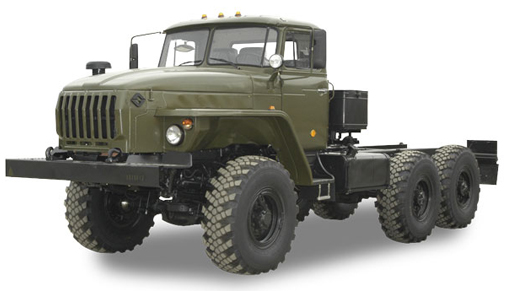 Шасси Урал 4320-1912-606х6, 12тн, ЯМЗ-6565, ДЗК, ДОМ, ИД-П284 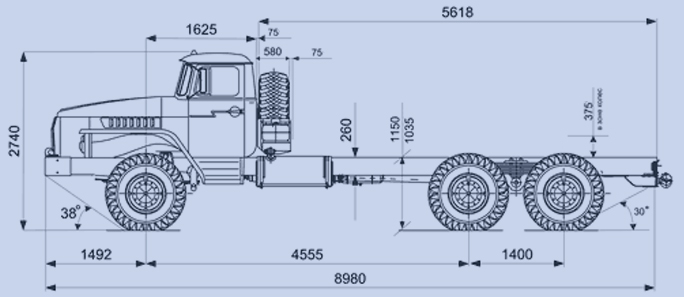 Шасси Урал 4320-1912-60 с колесной формулой 6х6 предназначено для монтажа технологического оборудования и специальных установок. Шасси Урал 4320-1912 эксплуатируется по всем видам дорог и местности.Технические характеристики Урал 4320-1912-60Шасси Урал 43204-1153-70М 6х6, 240 л.с., 12,5 тн, ЯМЗ-536, КП ЯМЗ-0905, 5 ст., пнвмогидравлический, трубовозное шасси, б/ДЗК,  МОБ, МКБ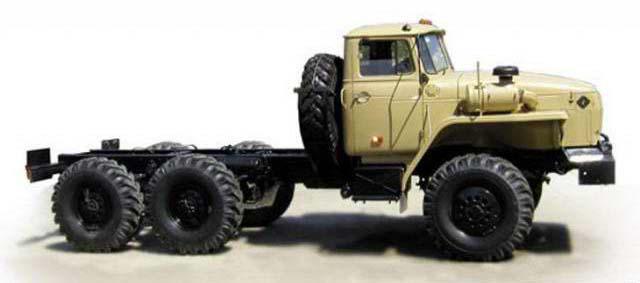 Технические характеристики шасси Урал 43204-1153-70Весовые параметры и нагрузки Шасси Урал 5557Весовые параметры и нагрузки Шасси Урал 5557Снаряженная масса, кг8 335Полная масса шасси урал, кг21 300Масса размещаемого и перевозимого груза, кг 11 780Полная  масса буксируемого прицепа, кг11 500Распределение нагрузки снаряженного автомобиля УралРаспределение нагрузки снаряженного автомобиля УралПередняя ось, кг 4 350Задняя тележка, кг 3 985Распределение нагрузки автомобиля Урал полной массыРаспределение нагрузки автомобиля Урал полной массыПередняя ось, кг 5 300Задняя ось, кг 16 000Двигатель шасси УралДвигатель шасси УралМодельЯМЗ-536Номинальная мощность, кВт (л.с.)169 (240)Характеристика при полной массеХарактеристика при полной массеМаксимальная скорость, км/ч72Преодолеваемый подъем %40Внешний габаритный радиус поворота, м11,6Ведущие мосты шасси УралВедущие мосты шасси УралПередаточное число7,32ШиныШиныМодельИД-П284Размер1200х500-508Система питания Шасси Урал 5557Система питания Шасси Урал 5557Емкость топливных баков, л200Контрольный расход топлива, л / 100кмКонтрольный расход топлива, л / 100кмПри скорости движения 40 км/ч27Весовые параметры и нагрузки шасси Урал 4320-1912 Весовые параметры и нагрузки шасси Урал 4320-1912 Снаряженная масса шасси Урал, кг 8 740 Полная масса, кг 21 300 Масса размещаемого и перевозимого груза, кг12 000 Полная масса буксируемого прицепа, кг11 500 Распределение нагрузки снаряженного шасси Распределение нагрузки снаряженного шасси Передняя ось, кг4 885 Задняя тележка, кг .3 855 Распределение нагрузки шасси Урал полной массы Распределение нагрузки шасси Урал полной массы Передняя ось, кг5 300 Задняя ось, кг16 000 Двигатель шасси Урал Двигатель шасси Урал МодельЯМЗ-6565Номинальная мощность, кВт (лс) .169(230) Характеристика шасси при полной массе Характеристика шасси при полной массе Максимальная скорость, км/ч 80 Преодолеваемый подъем 27 Внешний габаритный радиус поворота, м 14 Ведущие мосты шасси Урал Ведущие мосты шасси Урал Передаточное число 7,32 Шины Шины МодельКАМА-1260 Размер1200х500-508 Система питания Система питания Емкость топливных баков, л 300 Контрольный расход топлива, л / 100км Контрольный расход топлива, л / 100км При скорости движения  33 При скорости движения  40 В составе автопоезда В составе автопоезда При скорости движения  41 При скорости движения  50Колесная формула6х6Параметры массПараметры массГрузоподъемность, кг12 500Снаряженная масса, кг8 800Полная масса, кг21 300Распределение полной массы автомобиляРаспределение полной массы автомобиляНа переднюю ось, кг5 300На заднюю тележку, кг16 000ДвигательДвигательМодельЯМЗ-53622-10 (ЕВРО-4)ТипдизельныйНоминальная мощность, л.с.240Система питанияСистема питанияЕмкость топливного бака, л.300Коробка передачКоробка передачМодельЯМЗ-0905Типмеханическая, 5-ступенчатаяТормозная системаТормозная системаПривод тормозной системыПневмогидравлическийШиныШиныРазмер шин425/85 R21Габаритные размеры автомобиляГабаритные размеры автомобиляДлина, мм8 201Ширина, мм2 500Высота, мм2 805